Problem-Solving with Worded Formulae (Print to A3) 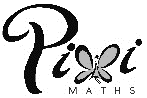 Here is information about the cost of sending a parcel to Europe by Parcel Link.Kate is going to send a parcel to Europe by Parcel Link. The parcel weighs 12 kg. Kate can send the parcel using next day delivery or using 3 day delivery.(a)  Work out the difference in the two costs.
£...........................................................(3)Adam sends a parcel to Europe by Parcel Link. He uses 3 day delivery. The cost is £25(b)  Work out how many kilograms Adam's parcel weighs.
........................................................... kg(3)(Total for question = 6 marks)Angela and Michelle both work as waitresses at the same restaurant. This formula is used to work out the total amount of money each waitress gets.The table shows the number of hours Angela and Michelle each worked last Saturday. It also shows the tips they got.Who got the higher total amount of money last Saturday?
 You must show clearly how you got your answer.(Total for question = 4 marks)You can use these rules to change temperatures from °C to °F.Amy uses the approximate rule to change 20°C to °F. Dan uses the exact rule to change 20°C to °F.(a) Work out the difference between Amy's result and Dan's result.

...........................................................°F(4)Jade uses the approximate rule to change a temperature from °C to °F. 
The result is 110°F.(b) What °C temperature did Jade change to °F?...........................................................°C(3)(Total for question = 7 marks)